Lines and Coordinate Geometry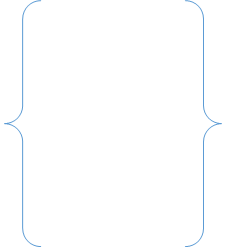 Distance:  Midpoint: Slope:  TrianglesGeometric Mean:  Law of Sines:  Law of Cosines:  PolygonsSum of Interior Angles:  One Interior Angle: One Exterior OR Central Angle:  Circles (more on back)Equation of a Circle:  	With center (h, k) and radius rLength of Arc:    Area of Sector:    ProbabilityConditional:  Addition Rule:  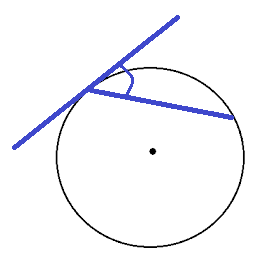 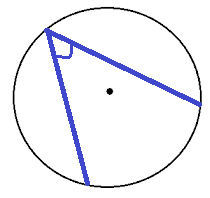 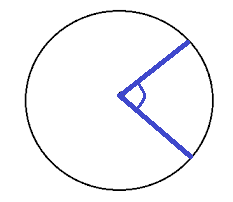 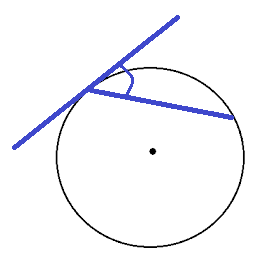 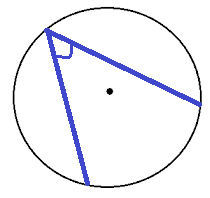 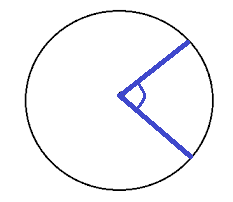 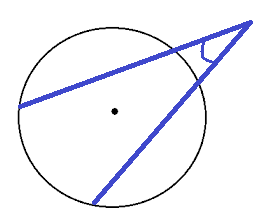 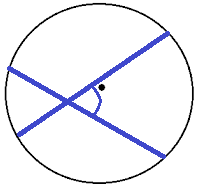 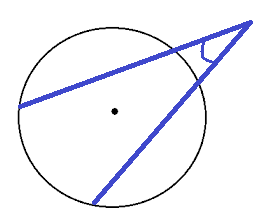 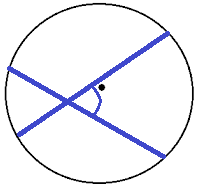 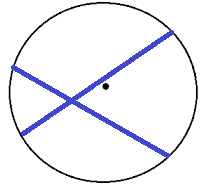 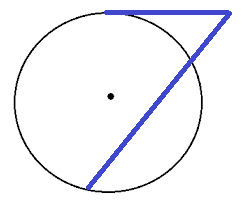 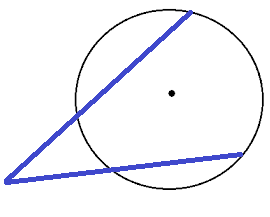 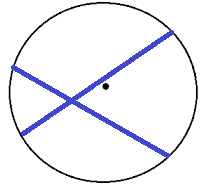 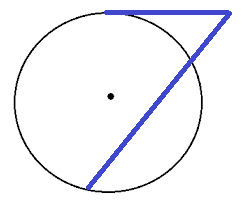 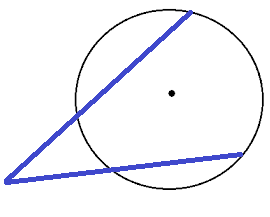 